   Ассоциация акушерских анестезиологов-реаниматологов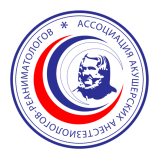 __________________________________________________________________Предварительная программа44-го Всероссийского образовательного форума«Теория и практика анестезии и интенсивной терапии в акушерстве и гинекологии»Дата проведения: 28-29 января 2016 года.Место проведения: г.Волгоград, Отель «Hampton by Hilton Volgograd Profsoyuznaya», конференц-центр "Volga Hall" (400001, Волгоград, Россия, ул. Профсоюзная, д.13).28 января 2016 года (четверг)29 января 2016 года (пятница)ВремяТемаДокладчик09:00-10:00Регистрация участников10:00-10:15Открытие 44-го Форума. Приветственное словоОткрытие 44-го Форума. Приветственное слово10:15-10:45Факторы риска массивной кровопотери в акушерствеШифман Ефим Муневич (Москва)10:45-11:25Методы контроля гемостаза в критическом акушерствеБуланов Андрей Юльевич (Москва)11:25-11:40Перерыв. Осмотр выставки11:40-12:40ДВС-синдром и коагулопатия при кровопотереКуликов Александр Вениаминович (Екатеринбург)12:40-13:10Мутация FV Лейден – реальные риски в акушерской практикеБеломестнов Сергей Разумович (Екатеринбург)13:10-13:45Кофе-пауза13:45-14:45Интенсивная терапия массивной кровопотери в акушерстве: только то, что не вызывает сомненийШифман Ефим Муневич (Москва)14:45-15:25Утеротоники - пользаКуликов Александр Вениаминович (Екатеринбург)15:25-16:05Утеротоники - проблемыШифман Ефим Муневич (Москва)16:05-16:35Массивная ТЭЛА в послеродовом периоде: как помочь не навредив?Буланов Андрей Юльевич (Москва)16:35-17:05Аспекты безопасности при инвазивных манипуляциях в анестезиологииЗаболотский Дмитрий Владиславович (Санкт-Петербург)17:05-17:35Нутритивная поддержка в акушерствеКуликов Александр Вениаминович (Екатеринбург)17:35-17:50ДискуссияВремяТемаДокладчик08:30-09:00Регистрация новых участников09:00-09:30Анализ ошибок анестезиолога-реаниматолога и способы их устраненияБаялиева Айнагуль Жолдошевна (Казань)09:30-10:10Интенсивная терапия тяжелой преэклампсии и её осложненийКуликов Александр Вениаминович (Екатеринбург)10:10-10:50Тромботические микроангиопатии в акушерской практикеПрокопенко Елена Ивановна (Москва)10:50-11:05Перерыв. Осмотр выставки11:05-11:45Анестезия у пациенток с преэклампсиейШифман Ефим Муневич (Москва)11:45-12:15Решенные и нерешенные вопросы диагностики преждевременных родовФаткуллин Ильдар Фаридович (Казань)12:15-12:45Акушерские осложнения и внутрибрюшная гипертензия. От теории к практикеМаршалов Дмитрий Васильевич (Саратов)12:45-13:20Кофе-пауза13:20-14:05Септический шок в акушерствеКуликов Александр Вениаминович (Екатеринбург)14:05-14:35Новые технологии в лечении гестационного пиелонефритаГридчик Ирина Евгеньевна (Москва)14:35-15:05Проблема оценки волемического статуса. Клинические решенияАксельрод Борис Альбертович (Москва)15:05-15:45Механизм, патогенез и возможности диагностики кардиопульмонального шока при эмболии околоплодными водамиБаялиева Айнагуль Жолдошевна (Казань)15:45-16:00Подведение итогов